ҠАРАР	                                                                            РЕШЕНИЕОб уточнении бюджета сельского поселения Кашкалашинский сельсовет муниципального района Благоварский район Республики Башкортостан Рассмотрев ожидаемое исполнение бюджета за 4 квартал  2019 года  Совет сельского поселения Кашкалашинский сельсовет РЕШИЛ:Уточнить бюджет  на 4 квартал 2019 года по  расходам согласно приложению № 1, № 2, №3Глава   сельского поселения Кашкалашинский сельсовет		         			        Б.И. Бикмеевс. Кашкалаши27  ноября 2019 года№28-253                                                                                                                               Приложение №1                                                                                                                               к решению Совета 	№ 28-253	               от «27»  ноября 2019г.                                                                                                                                                        Доходы:                                                                                                                                           Приложение №2                                                                                                                         к решению Совета № 28-253	                 от «27»  ноября 2019г.                                                                                                                                                        Доходы:                                                                                                                               Приложение №3                                                                                                                               к решению Совета                                                                                                                                №28-254	               от «27»  ноября 2019г.                                                                                                                                                        Доходы:Башkортостан РеспубликаһыРеспублика БашкортостанБлаговар районы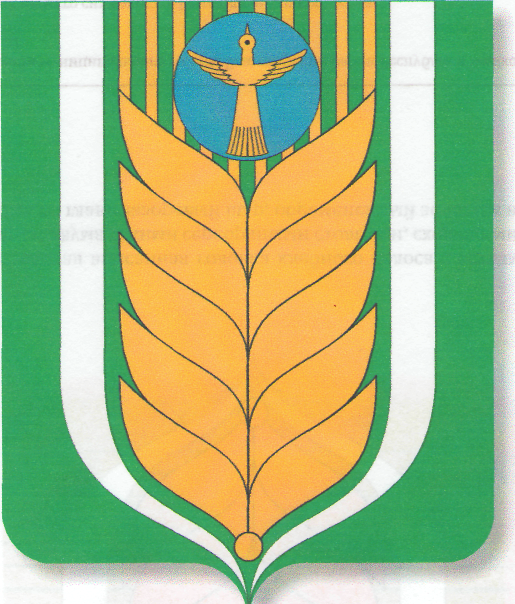 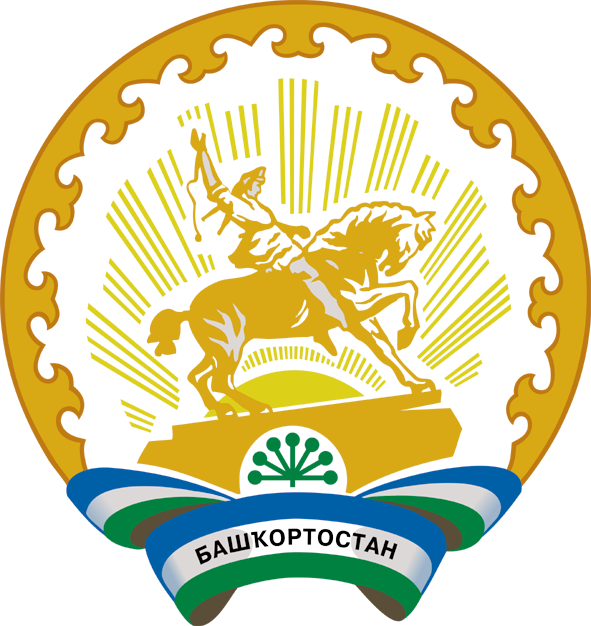 муниципаль районыныңҠашкалаша ауыл советыауыл биләмәһесоветы452747, Ҡашкалаша ауылы,Совет урамы, 56Тел. 8(34747) 2-84-38 факс 2-84-90sp_kash@mail.ruСоветсельского поселения муниципального района452747, село Кашкалаши,ул.Советская, 56Тел. 8(34747) 2-84-38 факс 2-84-90sp_kash@mail.ruКБКВсегоВ т.ч по кв.В т.ч по кв.В т.ч по кв.В т.ч по кв.В т.ч по кв.КБКВсегоIllllllllIYНалог на имущество\1060103010\182\0000\110 \+100000+100000Зем.налог с организации\1060603310\182\0000\110 \+95100+95100Итого:Расходы:Расходы:Расходы:Расходы:Расходы:Расходы:Расходы:КБКВсегоВ т.ч по кв.В т.ч по кв.В т.ч по кв.В т.ч по кв.В т.ч по кв.КБКВсегоIllllIIlIY\0102\791\23\0\00\02030\121\211\ФЗ.131.03.141\\16802\\|013-111210Глава зарплата+72900+72900\0102\791\23\0\00\02030\129\213\ФЗ.131.03.141\\16801\\|013-111210Глава налоги+20700+20700\0104\791\23\0\00\02040\121\211\ФЗ.131.03.141\\16802\\|013-111210Аппарат зарплата+44700+44700\0104\791\23\0\00\02040\129\213\ФЗ.131.03.141\\16801\\|013-111210Аппарат налоги+45000+45000\0503\791\10\1\01\06050\244\346\ФЗ.131.03.11\\16513\\|013-111210Приобр.баннеров+11800+11800Итого:+195100+195100КБКВсегоВ т.ч по кв.В т.ч по кв.В т.ч по кв.В т.ч по кв.В т.ч по кв.КБКВсегоIllllllllIYНалог на имущество\1060103010\182\0000\110 \+34700+34700Зем.налог с организации\1060603310\182\0000\110 \+5000+5000Итого:3970039700Расходы:Расходы:Расходы:Расходы:Расходы:Расходы:Расходы:КБКВсегоВ т.ч по кв.В т.ч по кв.В т.ч по кв.В т.ч по кв.В т.ч по кв.КБКВсегоIllllIIlIY\0104\791\23\0\00\02040\244\312\ФЗ.131.03.141\\16801\\|013-111210Приоб.ОС (насос ЭЦВ+35200+35200\0104\791\23\0\00\02040\242\226.7\ФЗ.131.03.141\\16801\\|013-111210Подключ.и пред.доступа+4500+4500Итого:+39700+39700КБКВсегоВ т.ч по кв.В т.ч по кв.В т.ч по кв.В т.ч по кв.В т.ч по кв.КБКВсегоIllllllllIY'Прочие неналоговые\1170505010\791\0000\180 \+61164+61164'Налог на им.с физ.лиц\1060103010\182\0000\110 \+1500+1500Доходы от аренды'\1110502510\863\0000\120 \+2405+2405Итого:+65069+65069Расходы:Расходы:Расходы:Расходы:Расходы:Расходы:Расходы:КБКВсегоВ т.ч по кв.В т.ч по кв.В т.ч по кв.В т.ч по кв.В т.ч по кв.КБКВсегоIllllIIlIY\0102\791\23\0\00\02030\121\211\ФЗ.131.03.141\\16802\\|013-111210Зарплата глава+46260+46260\0102\791\23\0\00\02030\129\213\ФЗ.131.03.141\\16801\\|013-111210Глава налоги+12450+12450\0104\791\23\0\00\02040\121\211\ФЗ.131.03.141\\16802\\|013-111210Аппарат зарплата+6359+6359Итого:+65069+65069